Topic: Aztec EmpireConcept: CausationTheme: Empire & Invasion Opportunities for extending your knowledge:By the end of this unit you will know: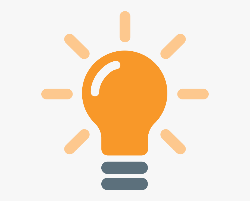 Who were the Aztecs?How did the Aztecs build up their empire?What was it like to live in the Aztec empire?How did religion influence life for the Aztec?What were the causes of the end of the empire?By the end of this unit you will be able to: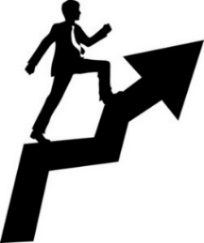 Identify and explain causes of the empireIdentify and describe a feature if the empire Make inferences from sources about the empire Clearly explain more than one cause of the end of the empire Why do we study this?Links to GCSE topic about Queen Elizabeth I and Spanish exploration Looking at non-British culture helps us to learn tolerance of different culturesLearning about aggressive colonisation helps us to understand international relations and power dynamics in the worldPracticing the skill of ‘causation’ will help us to become expert historians  By the end of this unit you will know:Who were the Aztecs?How did the Aztecs build up their empire?What was it like to live in the Aztec empire?How did religion influence life for the Aztec?What were the causes of the end of the empire?By the end of this unit you will be able to:Identify and explain causes of the empireIdentify and describe a feature if the empire Make inferences from sources about the empire Clearly explain more than one cause of the end of the empire Why do we study this?Links to GCSE topic about Queen Elizabeth I and Spanish exploration Looking at non-British culture helps us to learn tolerance of different culturesLearning about aggressive colonisation helps us to understand international relations and power dynamics in the worldPracticing the skill of ‘causation’ will help us to become expert historians  By the end of this unit you will know:Who were the Aztecs?How did the Aztecs build up their empire?What was it like to live in the Aztec empire?How did religion influence life for the Aztec?What were the causes of the end of the empire?By the end of this unit you will be able to:Identify and explain causes of the empireIdentify and describe a feature if the empire Make inferences from sources about the empire Clearly explain more than one cause of the end of the empire Why do we study this?Links to GCSE topic about Queen Elizabeth I and Spanish exploration Looking at non-British culture helps us to learn tolerance of different culturesLearning about aggressive colonisation helps us to understand international relations and power dynamics in the worldPracticing the skill of ‘causation’ will help us to become expert historians  Reading: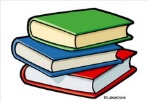 ‘So you think you’ve got it bad?’ - Chae Strathie‘Avoid becoming an Aztec Sacrifice’ – Fiona Macdonald ‘Sad night’ – Sally Mathews Watching: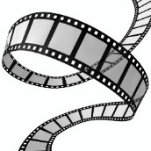 https://www.youtube.com/watch?v=DcBvGO-Wdb4https://www.youtube.com/watch?v=_ABoaAyhMZQhttps://www.channel4.com/programmes/lost-pyramids-of-the-aztecs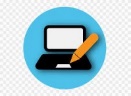 Online:https://www.ducksters.com/history/aztec_maya_inca.phphttps://www.dkfindout.com/uk/history/aztecs/Keywords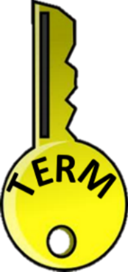 Empire - a group of states or countries ruled over by a single monarchInvasion - an instance of invading a place with an army to take controlCause - a person or thing that contributes to an action or an event occurringChronology - the arrangement of events in the order in which they happenedFeature – something unique or important Infer – to work something outKeywordsEmpire - a group of states or countries ruled over by a single monarchInvasion - an instance of invading a place with an army to take controlCause - a person or thing that contributes to an action or an event occurringChronology - the arrangement of events in the order in which they happenedFeature – something unique or important Infer – to work something outKeywordsEmpire - a group of states or countries ruled over by a single monarchInvasion - an instance of invading a place with an army to take controlCause - a person or thing that contributes to an action or an event occurringChronology - the arrangement of events in the order in which they happenedFeature – something unique or important Infer – to work something outKeywordsEmpire - a group of states or countries ruled over by a single monarchInvasion - an instance of invading a place with an army to take controlCause - a person or thing that contributes to an action or an event occurringChronology - the arrangement of events in the order in which they happenedFeature – something unique or important Infer – to work something outTopic: The Slave TradeSkill: SignificanceTheme: Empire & Invasion Opportunities for extending your knowledge:By the end of this unit you will know:Key features of the British EmpireDifferent experiences of enslaved peopleHow rebellions challenged stereotypesHow campaigners influenced changeHow shifting trade impacted the world economyBy the end of this unit you will be able to:Identify keys features of trade and economyAnalyse sources to gain an understanding of different people’s experiences from the past Define historical significance Use the 5R criteria to evaluate the significance of actions in the pastWhy do we study this?Looking at discrimination will help us to understand better prejudice in the world today and become more tolerant peopleLearning about imperialism and colonisation helps us to understand international relations and power dynamics in the worldPracticing the skill of ‘historical significance’ will help us to become expert historians  By the end of this unit you will know:Key features of the British EmpireDifferent experiences of enslaved peopleHow rebellions challenged stereotypesHow campaigners influenced changeHow shifting trade impacted the world economyBy the end of this unit you will be able to:Identify keys features of trade and economyAnalyse sources to gain an understanding of different people’s experiences from the past Define historical significance Use the 5R criteria to evaluate the significance of actions in the pastWhy do we study this?Looking at discrimination will help us to understand better prejudice in the world today and become more tolerant peopleLearning about imperialism and colonisation helps us to understand international relations and power dynamics in the worldPracticing the skill of ‘historical significance’ will help us to become expert historians  By the end of this unit you will know:Key features of the British EmpireDifferent experiences of enslaved peopleHow rebellions challenged stereotypesHow campaigners influenced changeHow shifting trade impacted the world economyBy the end of this unit you will be able to:Identify keys features of trade and economyAnalyse sources to gain an understanding of different people’s experiences from the past Define historical significance Use the 5R criteria to evaluate the significance of actions in the pastWhy do we study this?Looking at discrimination will help us to understand better prejudice in the world today and become more tolerant peopleLearning about imperialism and colonisation helps us to understand international relations and power dynamics in the worldPracticing the skill of ‘historical significance’ will help us to become expert historians  Reading:‘The deep blue between’ – Ayesha Harruna‘Cane warriors’ – Alex Wheatle ‘The slave trade events and outcomes’ – Tom Monaghan Watching:Enslaved – Samuel L Jackson iplayer Black Britons BBC Two – Clickview https://www.youtube.com/watch?v=1B3V9wKeNUIOnline:https://www.bbc.co.uk/bitesize/topics/z2qj6sg?scrlybrkr=90c620a8https://www.educationquizzes.com/ks3/history/the-slave-trade-01/KeywordsEmpire - a group of states or countries ruled over by a single monarchColonisation – taking control and ruling a foreign place  Enslaved - a person who has been forced to work as a slave Significance – how important/note-worthy something is Feature – something unique or important Infer – to work something out KeywordsEmpire - a group of states or countries ruled over by a single monarchColonisation – taking control and ruling a foreign place  Enslaved - a person who has been forced to work as a slave Significance – how important/note-worthy something is Feature – something unique or important Infer – to work something out KeywordsEmpire - a group of states or countries ruled over by a single monarchColonisation – taking control and ruling a foreign place  Enslaved - a person who has been forced to work as a slave Significance – how important/note-worthy something is Feature – something unique or important Infer – to work something out KeywordsEmpire - a group of states or countries ruled over by a single monarchColonisation – taking control and ruling a foreign place  Enslaved - a person who has been forced to work as a slave Significance – how important/note-worthy something is Feature – something unique or important Infer – to work something out Topic: Life in 19th Century BritainSkill: Sources and Interpretations Theme: Industry and ReformOpportunities for extending your knowledge:By the end of this unit you will know: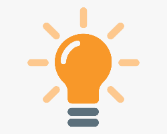 Causes and consequences of the Industrial Revolution Key features of Victorian society including class system Living conditions in Victorian slums Working conditions in mills and factories Experiences in workhouses Chartist movement Reforms made by the government to improve living conditions By the end of this unit you will be able to: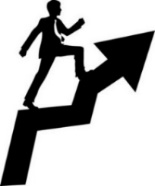 Identify and describe keys features of Victorian lifePick out key information from sources Use sources to help answer questions about the past Discuss the uses and limitations of different sources for answering questionsAnalyse different interpretations and explain how different interpretations are made Why do we study this?The Industrial Revolution was a turning point in the history of world. By understanding the changes that were made to industry and society we can better understand the modern world today.Practicing the skill of uses sources to investigate historical questions will help us to become expert historians  By the end of this unit you will know:Causes and consequences of the Industrial Revolution Key features of Victorian society including class system Living conditions in Victorian slums Working conditions in mills and factories Experiences in workhouses Chartist movement Reforms made by the government to improve living conditions By the end of this unit you will be able to:Identify and describe keys features of Victorian lifePick out key information from sources Use sources to help answer questions about the past Discuss the uses and limitations of different sources for answering questionsAnalyse different interpretations and explain how different interpretations are made Why do we study this?The Industrial Revolution was a turning point in the history of world. By understanding the changes that were made to industry and society we can better understand the modern world today.Practicing the skill of uses sources to investigate historical questions will help us to become expert historians  By the end of this unit you will know:Causes and consequences of the Industrial Revolution Key features of Victorian society including class system Living conditions in Victorian slums Working conditions in mills and factories Experiences in workhouses Chartist movement Reforms made by the government to improve living conditions By the end of this unit you will be able to:Identify and describe keys features of Victorian lifePick out key information from sources Use sources to help answer questions about the past Discuss the uses and limitations of different sources for answering questionsAnalyse different interpretations and explain how different interpretations are made Why do we study this?The Industrial Revolution was a turning point in the history of world. By understanding the changes that were made to industry and society we can better understand the modern world today.Practicing the skill of uses sources to investigate historical questions will help us to become expert historians  Reading: Chimney child – Laurie SheenanVile Victorians – Horrible Histories Watching:Film - Oliver Twist  Iplayer – Horrible Histories Series 8 Episode 1 Youtube -  Private Life Of the Industrial Revolution: Social Change Online:BBC Bitesize – The Industrial Revolution Ducksters – Industrial Revolution Keywords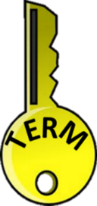 Source – A piece of information from or about the past Industrial Revolution – Huge changes that happened in Britain from 1750-1900Reforms – Changes made to improve things Mills – Factories to turn cotton in to textilesKeywordsSource – A piece of information from or about the past Industrial Revolution – Huge changes that happened in Britain from 1750-1900Reforms – Changes made to improve things Mills – Factories to turn cotton in to textilesKeywordsSource – A piece of information from or about the past Industrial Revolution – Huge changes that happened in Britain from 1750-1900Reforms – Changes made to improve things Mills – Factories to turn cotton in to textilesKeywordsSource – A piece of information from or about the past Industrial Revolution – Huge changes that happened in Britain from 1750-1900Reforms – Changes made to improve things Mills – Factories to turn cotton in to textilesTopic: The SuffragettesSkill: Significance  Theme: Society and PowerOpportunities for extending your knowledge:By the end of this unit you will know:The beliefs and key member of the SuffragettesThe actions taken by the Suffragettes The treatment of the Suffragettes by the government The case of Emily Davidson By the end of this unit you will be able to:Identify significant parts of HistoryMake an informed decision to compare the significance of parts of historyUse the 5R’s to explain significance Make sophisticated judgements about significance Why do we study this?Understanding the women’s suffrage movement will broaden your understanding of rights and democracy. It will help you to understand some of the inequality in the world today. Analysing the significance of the past will help us to become expert historians  By the end of this unit you will know:The beliefs and key member of the SuffragettesThe actions taken by the Suffragettes The treatment of the Suffragettes by the government The case of Emily Davidson By the end of this unit you will be able to:Identify significant parts of HistoryMake an informed decision to compare the significance of parts of historyUse the 5R’s to explain significance Make sophisticated judgements about significance Why do we study this?Understanding the women’s suffrage movement will broaden your understanding of rights and democracy. It will help you to understand some of the inequality in the world today. Analysing the significance of the past will help us to become expert historians  By the end of this unit you will know:The beliefs and key member of the SuffragettesThe actions taken by the Suffragettes The treatment of the Suffragettes by the government The case of Emily Davidson By the end of this unit you will be able to:Identify significant parts of HistoryMake an informed decision to compare the significance of parts of historyUse the 5R’s to explain significance Make sophisticated judgements about significance Why do we study this?Understanding the women’s suffrage movement will broaden your understanding of rights and democracy. It will help you to understand some of the inequality in the world today. Analysing the significance of the past will help us to become expert historians  Reading: (find on myON. Group code df9vvy3x) Stories of Women's Suffrage: Votes for Women!Stories of Women During the Industrial Revolution: Changing Roles, Changing LivesWatching:Film – Suffragettes   Iplayer – The Suffragettes with Lucy Worsley Youtube -  Suffragettes Stories from Parliament Online:BBC Bitesize – The Fight for FreedomDucksters – Women’s Suffrage  KeywordsSignificance – A judgement about how important or note-worthy something in the past isSuffrage – The right to vote Democracy – A system of government where the members of a country vote for representatives  Rights – Legal and social standards that people are entitled to KeywordsSignificance – A judgement about how important or note-worthy something in the past isSuffrage – The right to vote Democracy – A system of government where the members of a country vote for representatives  Rights – Legal and social standards that people are entitled to KeywordsSignificance – A judgement about how important or note-worthy something in the past isSuffrage – The right to vote Democracy – A system of government where the members of a country vote for representatives  Rights – Legal and social standards that people are entitled to KeywordsSignificance – A judgement about how important or note-worthy something in the past isSuffrage – The right to vote Democracy – A system of government where the members of a country vote for representatives  Rights – Legal and social standards that people are entitled to Topic: WW1Skill: Causation Theme: Society and Warfare Opportunities for extending your knowledge:By the end of this unit you will know:The causes of World War OneWhy soldiers fought in WW1Who fought in  WW1What trench warfare was likeConsequences of World War OneBy the end of this unit you will be able to:Categorise different causes/consequencesIdentify short-term and long-term causes/consequencesMake sophisticated judgements about causes/consequences Why do we study this?Understanding the impact of World War One provides important context to what you will learn about next year. It is considered to be one of the most significant event son history.  Analysing causation will help us to become expert historians  By the end of this unit you will know:The causes of World War OneWhy soldiers fought in WW1Who fought in  WW1What trench warfare was likeConsequences of World War OneBy the end of this unit you will be able to:Categorise different causes/consequencesIdentify short-term and long-term causes/consequencesMake sophisticated judgements about causes/consequences Why do we study this?Understanding the impact of World War One provides important context to what you will learn about next year. It is considered to be one of the most significant event son history.  Analysing causation will help us to become expert historians  By the end of this unit you will know:The causes of World War OneWhy soldiers fought in WW1Who fought in  WW1What trench warfare was likeConsequences of World War OneBy the end of this unit you will be able to:Categorise different causes/consequencesIdentify short-term and long-term causes/consequencesMake sophisticated judgements about causes/consequences Why do we study this?Understanding the impact of World War One provides important context to what you will learn about next year. It is considered to be one of the most significant event son history.  Analysing causation will help us to become expert historians  Reading: (find on myON. Group code df9vvy3x) World War One: Why they foughtWorld War One: Stories from the trenches Watching:Film – Private Peaveful    Iplayer – Our World War  Youtube -  WW1 uncut Dan Snow Online:BBC Bitesize – The First World WarDucksters – World War One  KeywordsCausation  – Analysing the reasons why something happensWorld War One – War which broke out in 1914 and ended in 1918 Society – A community of people   Warfare – Actions associated with conflict or war  KeywordsCausation  – Analysing the reasons why something happensWorld War One – War which broke out in 1914 and ended in 1918 Society – A community of people   Warfare – Actions associated with conflict or war  KeywordsCausation  – Analysing the reasons why something happensWorld War One – War which broke out in 1914 and ended in 1918 Society – A community of people   Warfare – Actions associated with conflict or war  KeywordsCausation  – Analysing the reasons why something happensWorld War One – War which broke out in 1914 and ended in 1918 Society – A community of people   Warfare – Actions associated with conflict or war  